Jueves12de Noviembre6° de PrimariaCiencias NaturalesImplicaciones sociales de las infecciones de transmisión sexual (ITS) en la adolescenciaAprendizaje esperado: Argumenta en favor de la detección oportuna de cáncer de mama y las conductas sexuales responsables que inciden en su salud: prevención de embarazos e infecciones de transmisión sexual (ITS), como el virus de inmunodeficiencia humana (VIH).Énfasis: Explicar las implicaciones sociales de las  infecciones de transmisión sexual (ITS) –en particular del virus del papiloma humano (VPH) y el virus de inmunodeficiencia humana (VIH)–, en la adolescencia.¿Qué vamos a aprender?Aprenderás a argumentar en favor de la detección oportuna de cáncer de mama y las conductas sexuales responsables que inciden en la salud y a conocer elementos de  prevención de embarazos e infecciones de transmisión sexual (ITS), como el virus de inmunodeficiencia humana (VIH).Te presentaremos información y algunas actividades que te ayudarán a explicar las implicaciones sociales de las  infecciones de transmisión sexual (ITS) , en particular del virus del papiloma humano (VPH) y el virus de inmunodeficiencia humana (VIH), en la adolescencia.Hoy continuarás con el tema que estudiaste la clase anterior. Viste qué eran las ITS o infecciones de transmisión sexual y algunas cosas sobre los virus del papiloma humano y de inmunodeficiencia humana y algunas implicaciones personales.Para explorar más sobre el tema, puedes consultar el libro de texto de Ciencias Naturales de 6º, se explica el tema a partir de la página 41:https://libros.conaliteg.gob.mx/20/P6CNA.htm#page/41¿Qué hacemos?Observa el siguiente video del minuto 15:54 al 18:43: Diálogos en confianza (Salud) - ¿Cómo se vive con VIH? Canal Oncehttps://www.youtube.com/watch?v=8xn-s5-NbvY No necesariamiente tienes que conocer todas las infecciones de transmisión sexual para protegerte, pero sí es importante estar informado. Aunque no las conozcas todas, si te proteges de una, te estás protegiendo también de las que no conoces. En la página 41 de tu libro de texto se sugiere una actividad para buscar información sobre las infecciones de transmisión sexual, ojalá puedas realizarla con ayuda de algún familiar.Lee la información de la página 43 del libro de texto de Ciencias Naturales. «El virus de inmunodeficiencia humana afecta…» hasta «… para tener relaciones sexuales».https://libros.conaliteg.gob.mx/20/P6CNA.htm#page/43El VIH no sólo se contagia por medio de las relaciones sexuales. El virus puede ingresar al cuerpo por otras vías, como las transfusiones sanguíneas. Una cosa es infectarse con VIH y otra tener Sida.Una persona puede llevar una vida prácticamente normal teniendo del virus sin que éste se active, sobre todo si toma siempre su medicamento; pero una vez que se active el virus , se desarrolla la enfermedad, es decir, el síndrome de inmunodeficiencia adquirida (Sida), y es cuando surgen diversas complicaciones: el sistema inmunológico se debilita y cualquier otra enfermedad puede suponer un alto riesgo. Aunque también, si después de desarrollar SIDA, la persona recibe atención médica y toma sus medicamentos, puede fortalecer su sistema inmune otra vez y vivir una vida sana.Principalmente por ignorancia se suele rechazar a quienes viven con VIH. Eso ocurría sobre todo cuando empezó a conocerse la enfermedad del Sida.Es justamente una de las consecuencias sociales que enfrentan quienes desarrollan una ITS o, en este caso, vivir con VIH. El rechazo y la estigmatización, es decir, que discriminen a las personas y las traten mal, son actitudes que se expresan por ignorancia o miedo.Conoce un caso en el siguiente video observa del minuto 2:34 al 5:40:Kipatla - Programa 2, Media torta para Lupita.Canal Once.https://www.youtube.com/watch?v=i0btmhewD6oLa falta de información puede llevarte a tratar de manera injusta a las personas que  viven con VIH, y tener prejuicios sobre el contagio. Pero cualquier tipo de discriminación debe ser evitada. Es importante informarse respecto a cómo se transmite el VIH y cómo no se transmite. En el video que acabas de ver no había ningún riesgo por compartir la torta, ni por jugar, ni por ir al baño juntas. Pero, además, en cuanto a la transmisión sexual hay que recordar que, al igual que con otras infecciones, se puede prevenir el contagio con el uso del condón. 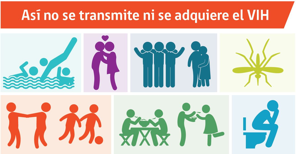 Debes tener en cuenta todo eso, pero aún más importante es el recordar que las infecciones de transmisión sexual se pueden prevenir. Para eso debes informarte, desarrollar conductas sexuales responsables y seguras, y saber que no sólo te afectas a ti mismo, sino a tu familia y a la sociedad en general.El Reto de Hoy: Imagina que en tu comunidad se quiere organizar una campaña para promover la prevención de ITS entre las y los jóvenes. Reflexiona en una forma de participar en esa campaña:¿Qué harías? Puede ser un cartel, un folleto, una obra de teatro, un programa de radio u otro.¿Cuál sería el mensaje principal de tu propuesta?Si en tu casa hay  libros relacionados con el tema, consúltalos. Así podrás saber más. Si no cuentas con estos materiales no te preocupes. En cualquier caso, platica con tu familia sobre lo que aprendiste, seguro les parecerá interesante.¡Buen trabajo!Gracias por tu esfuerzo.Para saber másLecturas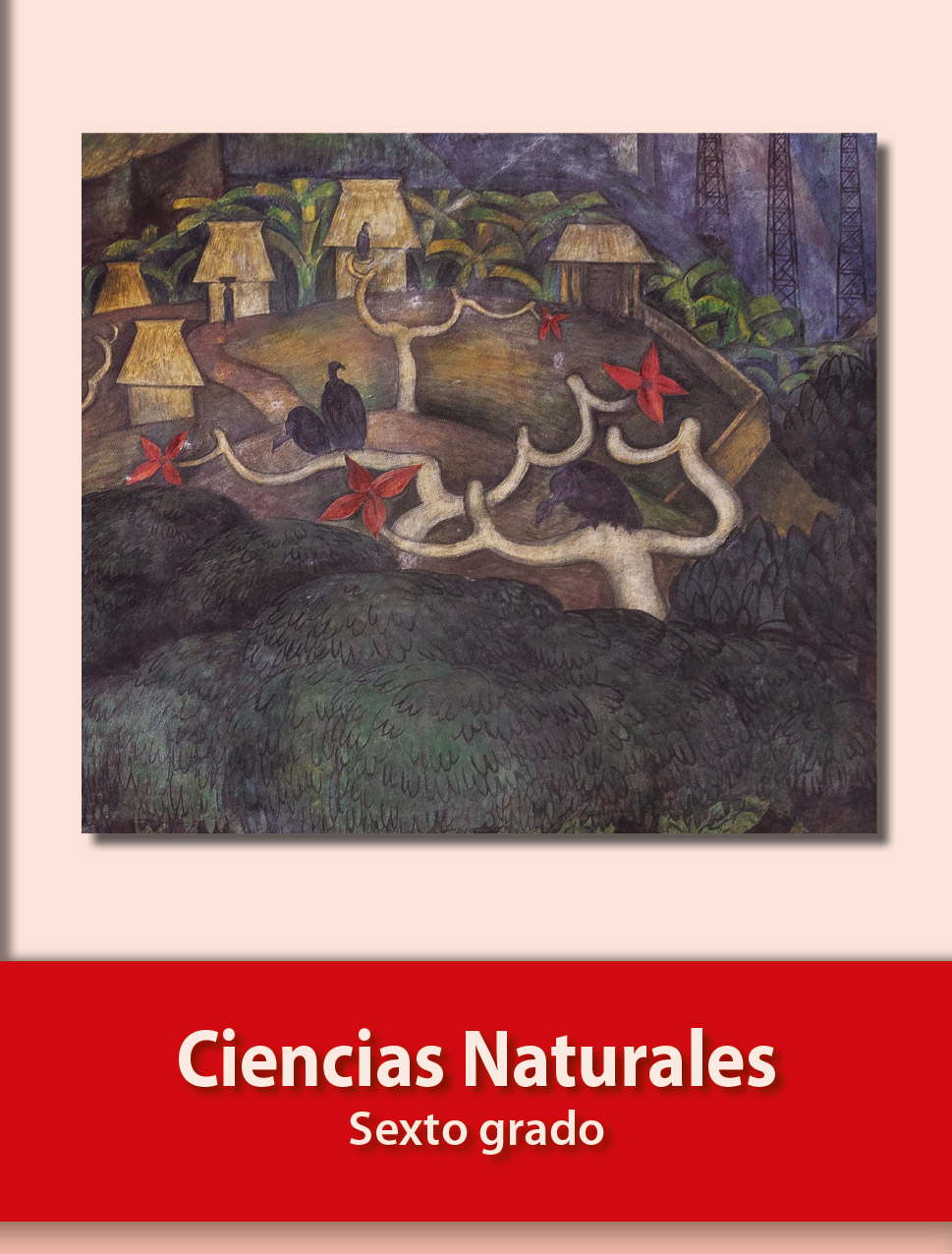 https://libros.conaliteg.gob.mx/20/P6CNA.htm